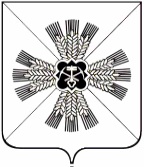 КЕМЕРОВСКАЯ ОБЛАСТЬАДМИНИСТРАЦИЯ ПРОМЫШЛЕННОВСКОГО МУНИЦИПАЛЬНОГО ОКРУГАПОСТАНОВЛЕНИЕот «19» апреля 2021 г. № 700-Ппгт. ПромышленнаяОб итогах реализации в 2020 году муниципальной программы «Развитие культуры, молодежной политики, спорта и туризма в Промышленновском муниципальном округе на 2018-2023 годы»Заслушав и обсудив на коллегии администрации Промышленновского муниципального округа информацию заместителя главы Промышленновского муниципального округа – начальника УКМПСТ Промышленновского округа А.А. Мясоедовой об итогах реализации в 2020 году муниципальной программы «Развитие культуры, молодежной политики, спорта и туризма  в Промышленновском муниципальном округе  на 2018-2023 годы (далее – программа):  Принять к сведению информацию об исполнении программы.Директору программы обеспечить выполнение мероприятий и индикаторов муниципальной программы «Развитие культуры, молодежной политики, спорта и туризма в Промышленновском муниципальном округе на 2018-2023 годы».Настоящее постановление подлежит обнародованию на официальном сайте администрации Промышленновского муниципального округа.4.  Контроль за исполнением настоящего постановления возложить на заместителя главы Промышленновского муниципального округа – начальника УКМПСТ Промышленновского округа А.А. Мясоедову.                           5.   Настоящее постановление вступает в силу со дня подписания.Исп. А.А. МясоедоваТел. 74090ГлаваПромышленновского муниципального округа              Д.П. Ильин